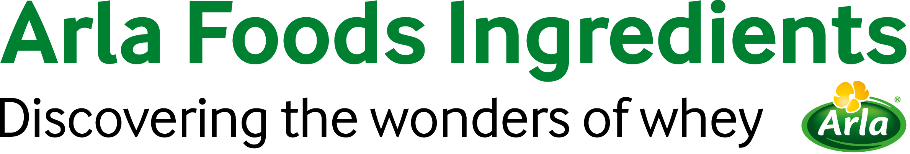 15 de abril de 2021COMUNICADO À IMPRENSANova parceria reduzirá a desnutrição com
um snack de papaia secoA Arla Foods Ingredients se junta aos parceiros da GAIN para desenvolver um novo modelo de negócio para nutrição acessível usando resíduos de papaiaA Arla Foods Ingredients é um parceiro em inovação de produtos em um novo projeto de quatro anos para transformar o papaia em um snack nutritivo e acessível para consumidores de baixa renda na Etiópia. Liderado pela Global Alliance for Improved Nutrition (GAIN), o projeto reúne vários parceiros público-privados. Seu principal objetivo é criar uma cadeia de valor de processamento de frutas que ajudará na redução da desnutrição, criação de empregos e diminuição da perda de papaia após a colheita. A equipe de aplicação da Arla Foods Ingredients já desenvolveu as primeiras receitas de protótipo para uma barra proteica de frutas secas usando a polpa de papaia e que contém leite e ingredientes que vêm do soro do leite. “Uma de nossas grandes tarefas será adaptar a receita às preferências locais com base em insights do consumidor. Outra função a ser desenvolvida é trabalhar com os Produtores de alimentos locais para garantir que eles tenham a tecnologia e conhecimento necessários para produzi-la”, disse Charlotte Sørensen, gerente de desenvolvimento de negócios da Arla Foods Ingredients.Reduzindo a perda pós-colheita
Como a quarta safra mais popular da Etiópia, o papaia é uma fonte de renda para mais de 890 mil fazendeiros. Ele também é altamente nutritivo, especialmente rico em vitaminas A, B e C. Entretanto, todos os anos, cerca de 30% da safra é perdida devido a refugo.A secagem solar é uma oportunidade de baixo custo e sustentável para reduzir a perda pós-colheita e poder transformar mais as frutas nutritivas disponíveis para processamento em alimentos acessíveis. A Universidade de Addis Abeba está pesquisando como garantir a melhor retenção de nutrientes durante o processo de secagem.Grande interesse local
A líder de projeto da GAIN na Etiópia, Meseret Worku explica: “Os fazendeiros e processadores de alimentos estão muito interessados nesta iniciativa para desenvolver produtos acessíveis e de alta qualidade. Prestaremos este suporte a eles com um conhecimento sobre cadeia de valor e nutrição e criando demanda entre os consumidores. Com isto, podemos contribuir com a ambição do governo da Etiópia de zerar o nanismo associado à desnutrição até 2030”.Um melhor uso da colheita de papaia assegurará uma renda melhor para os fazendeiros. Além disso, o projeto da parceria desenvolverá um kit de ferramentas para o treinamento de trabalhadores de processamento de alimentos e facilitará a criação de novos empregos no setor alimentício da Etiópia.Cocriação para inovação
Outros parceiros locais do projeto incluem três produtores de alimentos da Etiópia – Theday Agro Industry, Africa Juice Tibila e Raya Horti Farm – e a empresa de engenharia agrícola Selam TRIAE. A Confederação da Indústria da Dinamarca (DI) está trabalhando com associações empresariais da Etiópia para estabelecer o ambiente propício para o modelo de negócios.“É uma abordagem de cocriação para a inovação que usa o conhecimento e experiência de muitos parceiros. Em quatro anos esperamos ter toda a cadeia de valor operando para um snack de fruta seca nutritivo, acessível e viável comercialmente que faz o melhor uso de uma safra local abundante”, diz Charlotte Sørensen.O projeto é apoiado com financiamento do programa Danida Market Development Partnerships.Para mais informações, entre em contato:Steve Harman Ingredient CommunicationsTel: +44 (0)7538 118079 | Email: steve@ingredientcommunications.comSobre a Arla Foods IngredientsA Arla Foods Ingredients é a líder global em soluções de soro de leite com valor agregado. Descobrimos e fornecemos ingredientes derivados do soro do leite, oferecendo apoio à indústria alimentícia no desenvolvimento e processamento eficiente de alimentos mais naturais, funcionais e nutritivos. Nós trabalhamos em mercados globais em nutrição infantil, clínica, esportiva, alimentos saudáveis e outros alimentos e bebidas.Cinco razões para nos escolher:Temos P&D em nosso DNAOferecemos qualidade superiorSomos seu parceiro de negócios de confiançaApoiamos a sustentabilidadeGarantimos segurança em suprimentoA Arla Foods Ingredients é uma subsidiária 100% de propriedade da Arla Foods. Nossa matriz está localizada na Dinamarca.LinkedInhttp://www.linkedin.com/company/arla-foods-ingredientsLinkedIn (América Latina)https://www.linkedin.com/showcase/arla-foods-ingredients-latin-america/LinkedIn (China)https://www.linkedin.com/showcase/arla-foods-ingredients-china/